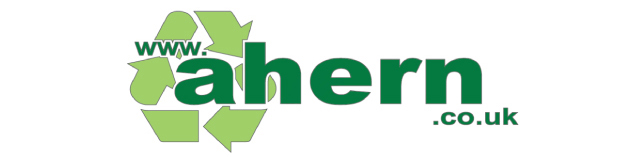 CREDIT APPLICATION FORMCOMPANY INFORMATIONSERVICE(S) REQUIREDACCESS TIMES FOR THE CONTAINERPlease state the time we can access the container to empty it:………………………………………………………………………………………………………………...…………PORTALOur online Portal offers you the ability to view/download:Job ticketsWeighbridge TransactionsInvoicesRecycling ReportsDownload Hazardous Waste Consignment NotesDownload our accreditations, permits and licencesWould you be interested in using our Portal: YES / NOIf YES, please state the email address you wish information to be sent to complete registration:…………………………………………………………………………………………… (please print clearly)If NO, we are committed to helping the environment and would prefer, where possible, to send all documentation electronically.  Should you prefer a hard copy, please indicate below.We also have the following optional notifications.  Please provide email address for any notifications that you require.On 25 May 2018 the General Data Protection Regulations came into force.  This affects the way we handle your personal data.  As a responsible organisation, we will fully comply with the new law and ensure that we use and store your personal data correctly.  We have updated our Privacy Policy Statement, which can be found on our website (www.ahern.co.uk).  If you have previously provided us with your contact details we may contact you in the future to inform you of any services or promotions we may be offering.  If you wish to be removed from our database please email compliance@ahern.co.uk.I accept the standard Terms and Conditions which are available at www.ahern.co.ukFor Office Use OnlyFull Name of Company:Address:Contact Name:Email:Telephone No:Landline MandatoryMobile No: Invoicing Address (if different from above):Registered Office (if Ltd Co):Co. Reg. No:WeighbridgeYes/NoIf you are utilising our weighbridge, please kindly email a fleet list and waste carriers licence to compliance@ahern.co.ukFEL/RELYes/NoWeekly / Fortnightly / MonthlyPlease indicate frequency requiredEurobin/Bag collectionYes/NoWeekly / FortnightlyPlease indicate frequency requiredSkipYes/NoPlease indicate frequency requiredRoll on/offYes/NoPlease indicate frequency requiredSIC Code:A full SIC code listing can be found at http://resources.companieshouse.gov.uk/sicDocumentEmailHard Copy requiredWaste transfer notesInvoicesStatementsDuty of CareRecycling ReportsAccounts IssuesService IssuesName:Signature:For and on behalf of:Date:By WhomInformationService Day Yes / NoService Time Yes / NoService Email sent to CustomerYes / NoDD Mandate sentYes / NoEmail Addresses updatedYes / NoStock List adjustedYes / No